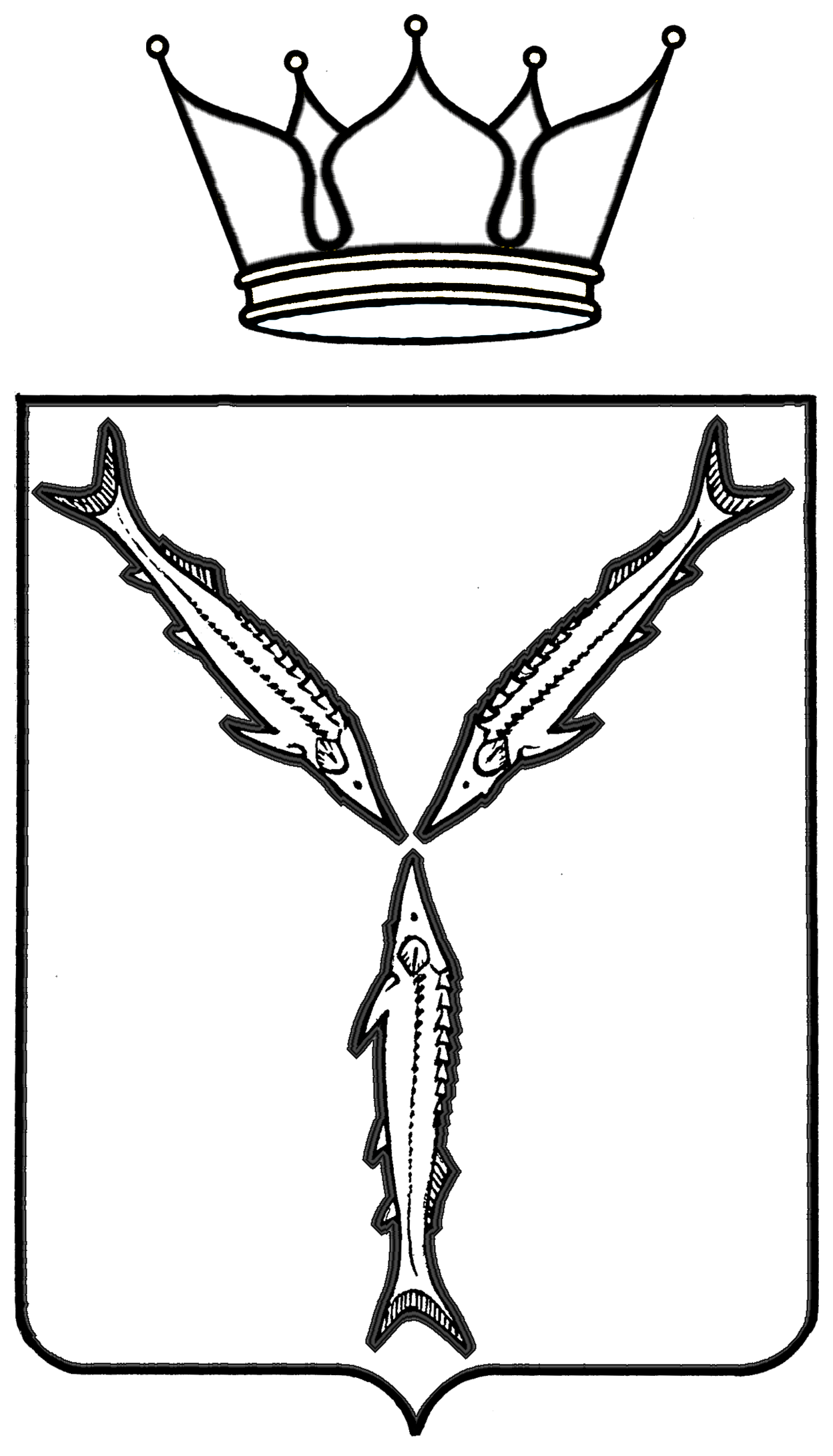 УПРАВЛЕНИЕ ПО ДЕЛАМ ЗАПИСИ АКТОВ ГРАЖДАНСКОГО СОСТОЯНИЯ ПРАВИТЕЛЬСТВА САРАТОВСКОЙ ОБЛАСТИПРИКАЗ
от 		№        	г. СаратовО внесении изменений в приказ управления по делам ЗАГС Правительства Саратовской области от 12 мая 2017 года № 218-ПРуководствуясь Федеральным законом от 17 июля 2009 года № 172-ФЗ «Об антикоррупционной экспертизе нормативных правовых актов и проектов нормативных правовых актов», в соответствии с постановлением Правительства  Саратовской области от 16 января 2018 года № 18-П            «О внесении изменений в постановление  Правительства Саратовской области от 3 декабря 2009 года № 601-П», приказываю: 1. Внести в приказ управления по делам ЗАГС Правительства Саратовской области от 12 мая 2017 года № 218-П «Об утверждении правил проведения антикоррупционной экспертизы нормативных правовых актов и проектов нормативных правовых актов» следующие изменения:в приложении «Правила проведения антикоррупционной экспертизы нормативных правовых актов и проектов нормативных правовых актов управления по делам ЗАГС Правительства Саратовской области» пункт 17 изложить в следующей редакции: «17. В целях обеспечения возможности проведения независимой антикоррупционной экспертизы проектов нормативных правовых актов Управления структурное подразделение Управления – разработчик проекта в течение рабочего дня, соответствующего дню направления проекта на рассмотрение в Отдел, обеспечивает размещение этого проекта на официальном сайте Управления в информационно-телекоммуникационной сети Интернет не менее чем на 7 календарных дней с указанием дат начала и окончания приема заключений по результатам независимой антикоррупционной экспертизы.»;пункт 18 изложить в следующей редакции:«18. Проекты нормативных правовых актов, предусмотренные в пункте 17 настоящих Правил, проходят дальнейшее согласование с приложением поступивших заключений по результатам независимой антикоррупционной экспертизы. Заключение по результатам независимой антикоррупционной экспертизы подлежит обязательному рассмотрению в тридцатидневный срок со дня его получения.»;дополнить пунктами 19, 20 следующего содержания:«19. По результатам рассмотрения гражданину или организации, проводившим независимую экспертизу, направляется мотивированный ответ, за исключением случаев, когда в заключении отсутствует предложение о способе устранения выявленных коррупциогенных факторов. 20. В случае поступления заключения независимой антикоррупционной экспертизы в Управление, копии заключения и мотивированного ответа на него в течение 7 рабочих дней направляются Управлением в управление по взаимодействию с правоохранительными органами и противодействию коррупции Правительства Саратовской области.».2. Настоящий приказ подлежит официальному опубликованию.Начальник управления	Ю.В. Пономарева